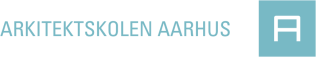 Praktikaftale mellem Arkitektskolen Aarhus, den studerende og praktikstedet  Praktikanten forventes at deltage i praktikstedets virksomhed 37 timer om ugen - og følge praktikstedets gældende regler omkring flextid.Denne aftale indgås mellem den studerende og praktikstedet, men er betinget af den studerendes vejleders godkendelse af praktikforløbets forventede faglige indhold. 
Det er en forudsætning for aftalens ikrafttræden, at den studerende har bestået 5. semester af Bacheloruddannelsen ved Arkitektskolen Aarhus for at kunne tage i praktik på sit 6. semester.Praktikaftalen skal uploades på Arkitektskolens hjemmeside senest den 17. maj 2021.Praktikantens motivation (SKAL UDFYLDES)Praktikanten redegør kortfattet for, hvilke kompetencer hun/han forventer at tilegne sig, hvilket fagligt udbytte praktikanten forventer samt hvorfor praktikanten har valgt det pågældende praktiksted.Formålet med et praktikophold Praktikanten tilknyttes praktikstedet som et led i praktikantens uddannelsesforløb. Formålet med arkitektskolens praktikordning er at give den arkitektstuderende mulighed for at afprøve det praktiske arbejdsfelt over en længere periode i en fagligt relevant virksomhed, at afprøve og afklare egne kompetencer samt etablere et professionelt netværk allerede inden uddannelsen er færdiggjort. Målet er at praktikanten opnår en viden og erfaring og tilegner sig kompetencer, som bedst læres i en professionel sammenhæng. 
Praktikopholdets indhold (SKAL UDFYLDES)Praktikstedet redegør kortfattet for, hvordan man forventer at sikre praktikantens uddannelsesmæssige udbytte. Det vægtes, at praktikopholdet tilbyder varierede arbejdsopgaver, at den studerende introduceres til byggeriets forskellige faser, og at arbejdspladsen sikrer praktikantens erfaring med forskellige professionelle værktøjer og kommunikationsformer.A) Forretningsforståelse. Hvordan opnår praktikanten grundlæggende viden om de forretningsmæssige betingelser for arkitektarbejde, f.eks. tidsstyring / akkvisition o.l.?B) Tværfagligt samarbejde. Hvilke typer af faggrupper / samarbejdspartnere / interessenter forventes praktikanten at møde under praktikopholdet? (Ikke nødvendigvis som aktiv deltager, men f.eks. som observatør v. møder)C) Værktøjer. Hvilke analoge og / eller digitale værktøjer forventes praktikanten at skulle arbejde med under praktikopholdet?D) Opgaver. Hvilken variation i arbejdsopgaver kan praktikstedet sikre? (Diversitet i skala, typer af kontekster etc.) Hvilke forskellige faser i byggeriet fra fx konkurrence / skitsering til detaljering og tilsyn kan praktikstedet sikre?E) Kommunikation. Hvilke typer af faglig kommunikation vil praktikanten blive involveret i? (Grafisk, skriftlig, mundtlig)F) Løbende opfølgning. Beskrivelse af hvordan den løbende opfølgning og sparring med den studerende vil foregå?Vilkår for Arkitektskolen Aarhus´ praktikordningPraktikstedet bekræfter med sin underskrift på aftalen, at det er bekendt med vilkårene for Arkitektskolens praktikordning:For at blive godkendt som praktiksted er det en forudsætning, at der er en fagligt relevant person ansat i virksomheden, der kan give den studerende vejledning og bliver ansvarlig herfor. Med faglig relevant menes, at den praktikansvarlige har en faglighed og erfaring, der kan styrke den studerendes udvikling og løbende sikrer, at den studerende har mulighed for at tilegne sig den viden og de færdigheder der fremgår af praktikaftalen.Virksomheder med mindre end 10 ansatte må indgå aftale med én praktikant fra Arkitektskolen Aarhus pr. semester.Virksomheder med mere end 10 ansatte må herudover indgå aftale med yderligere én praktikant pr. 50 ansatte. Dette betyder at virksomheder med 10-50 ansatte må indgå op til to praktikaftaler med studerende fra AAA pr. semester, virksomheder med 51-100 ansatte må indgå op til tre praktikaftaler etc.For virksomheder med kontorer forskellige steder i landet gælder begrænsningen i antallet af praktikanter pr. filial og ikke udregnet for det samlede antal ansatte i virksomheden. Dette betyder at en virksomhed med 8 ansatte i Aalborg og 50 ansatte i København må indgå aftale med én praktikant til filialen i Aalborg og aftale med to praktikanter til filialen i København.Uanset virksomhedens størrelse og antallet af filialer, kan der maksimalt indgås 5 praktikaftaler pr. virksomhed pr. semester.Det er virksomhedens ansvar at de beskrevne begrænsninger overholdes af hensyn til de studerende, der ved overskridelse vil blive bedt om at finde en alternativ praktikplads.Praktikopholdet er SU-berettiget, da praktikopholdet, jf. Arkitektskolens studieordning, indgår som et studieelement til 30 ECTS pointEvt. ferie kan kun afholdes i Arkitektskolens ferieperioder (påske- og efterårsferie)Midtvejs i praktikperioden afholdes et møde på Arkitektskolen Aarhus mellem den praktikansvarlige, praktikanten og en vejleder fra den studieenhed, som den studerende er tilknyttet. På mødet evalueres praktikopholdet i forhold til det beskrevne indhold. Ved stor geografisk afstand mellem praktiksted og Arkitektskolen Aarhus kan skype-møder være relevante. Det er en forudsætning for semesterets godkendelse, at der har været afholdt et midtvejsmøde.Praktikantens forpligtelserSørger for vejleders godkendelse af udfyldt praktikaftaleUploader udfyldt praktikaftale på arkitektskolens hjemmesideEr opsøgende i forhold til at opnå fagligt udbytte af praktikopholdetFører sideløbende med arbejdet på praktikstedet en logbog. Logbogen danner grundlag for en mundtlig afrapportering  af praktikforløbet, som bedømmes efter gældende regler på arkitektskolenVed praktik i udlandet: Sørger for nødvendige visum- og opholdstilladelserVed praktik i udlandet: Afklaring således at der er enighed om forsikringsforhold, herunder arbejds- og ansvarsforsikringPraktikstedets forpligtelserStiller en fysisk arbejdsplads til rådighed for den studerendeSørger for, at praktikanten så vidt muligt indgår i de daglige rutiner, herunder faglige og praktiske projekter, møder, planlægning mv., jf. den udfyldte beskrivelse af praktikopholdets indholdGør ved praktikforløbets begyndelse praktikanten bekendt med forventninger, interne regler om sikkerhed, adgangsforhold, IT-politik og lignStiller en praktikansvarlig til rådighed, som deltager i det aftalte midtvejsmøde med den studerendes vejleder samt løbende evaluerer praktikopholdet med praktikanten og bidrager til kompetenceafklaringGiver besked til Arkitektskolen Aarhus, hvis der er uregelmæssigheder i praktikantens tilstedeværelse på praktikstedet Praktikantens vejleders forpligtelserSparring til den studerende omkring valg af praktikstedGodkender praktikaftaleSørger for at tilrettelægge et midtvejsmøde med praktikant, praktiksted og vejleder i uge 43 for studerende i praktik i et efterårssemester og uge 14 for studerende i praktik i et forårssemester. Indstiller til bedømmelse på baggrund af virksomhedens godkendelse af tilstedeværelsen på arbejdspladsenTilrettelægger mundtlig bedømmelse af praktikopholdet jf. gældende reglerUnderskrift med datoBILAG
Retlige forhold i forbindelse med praktikophold 
Vederlag under praktikPraktikopholdet er ulønnet. Funktionærlov og ferielov finder således ikke anvendelse.   Praktikanten kan dog, jf. bekendtgørelse om uddannelser ved de videregående kunstneriske uddannelsesinstitutioner, ”under ulønnet praktik modtage en erkendtlighed i form af en mindre økonomisk påskønnelse fra en virksomhed mv. Beløbet må højst svare til 3.000 kr. om måneden og må ikke ydes som en på forhånd fastsat indkomst i lighed med en lønindkomst.”Forsikring  Forsikrings-, arbejdsmiljø- og sikkerhedsforhold gælder for praktikanten som for praktikstedets egentlige medarbejdere, og praktikanten er omfattet af arbejdsskadesikringsloven, og praktikstedet er sikringspligtig i overensstemmelse med den gældende lovgivning herom.  NB: Da enkeltmandsvirksomheder ikke er forpligtede til at tegne arbejdsskadeforsikring gøres sådanne virksomheder opmærksomme på, at der bør tegnes forsikring for praktikanten jf. Vejledning om arbejdsskadesikring af praktikanter i praktik hos enkeltmandsvirksomheder.Erstatningsansvar Praktikstedet bærer ansvaret for praktikantens eventuelle skadegørende handlinger og undladelser som led i praktikforløbet efter dansk rets almindelige erstatningsregler for arbejdsgiver/principalansvar.   Tavshedspligt   Praktikanten har tavshedspligt med hensyn til forretningshemmeligheder og særlige forhold, som praktikanten måtte få kendskab til gennem sit arbejde for praktikstedet, og som praktikstedet indskærper over for praktikanten er fortrolige.   Praktikantens indsigt i arbejdsgange og metoder, som benyttes på praktikstedet, må ikke misbruges af praktikanten. Praktikstedet er imidlertid indforstået med, at praktikanten kan videregive ikke-fortrolige oplysninger om praktikstedet som led i afrapporteringen af praktikopholdet. Uddannelsesstedet erklærer ved sin tiltrædelse af nærværende aftale, at eventuelle oplysninger om praktikstedet, der ikke er alment tilgængelige for offentligheden, men som omtales i praktikantens afrapportering, behandles med den fornødne fortrolighed af uddannelsesstedet.Immaterielle rettigheder  Opfindelser og frembringelser   For så vidt angår opfindelser og frembringelser, som praktikanten begår som led i praktikopholdet, er der aftalt, at reglerne i lov om arbejdstagers opfindelser eller den til enhver tid gældende lovgivning herom finder anvendelse mellem parterne i praktikforholdet med de, efter forholdets natur, fornødne tilpasninger.   Ophavsret og designrettigheder   Udnyttelsesretten til ophavsretlige værker og designs, som praktikanten frembringer som led i praktikforholdet, tilkommer praktikstedet.   Varemærke Praktikanten opnår ingen andel i praktikstedets varemærkerettigheder. Uddannelsesstedet opnår ingen andel i de immaterielle rettigheder til værker, opfindelser, frembringelser, designs mv. som praktikanten frembringer som led i praktikforholdet.  Virksomhedens navn:Tlf.:
Mail:Virksomhedens adresse:Postnr.:By/land:Kontaktperson ved virksomheden:Tlf.:Mail:Studerendes navn:Studieenhed:
Tlf.:Mail:Vejleders navn:Tlf.:
Mail:Praktikperiode:01/09/2021 til 31/01/2022Praktikafrapporteringen på Arkitektskolen Aarhus er planlagt til den 27. januar 2022.Midtvejsmødet i uge 43 er af den studerendes vejleder planlagt til at væreDato og tidspunkt:Virksomhed:Studerende:Vejleder: